ΕΣΩΤΕΡΙΚΟ ΠΡΩΤΑΘΛΗΜΑ          BASKET        Ε.Μ.Π.2018-19ΟΡΟΙ ΣΥΜΜΕΤΟΧΗΣΣτη δήλωση συμμετοχής πρέπει να αναγράφονται: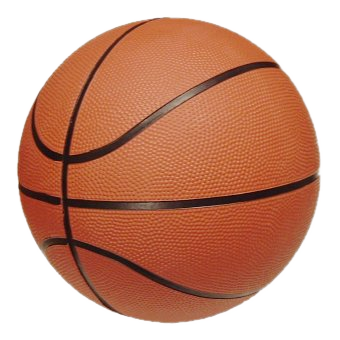 Α) τα ονόματα, η σχολή και το έτος 12 φοιτητών του  Ε.Μ.Π. Β) οι δύο (2) υπεύθυνοι επικοινωνίας, με το Αθλητικό Κέντρο Ε.Μ.Π. (με σταθερά, κινητά τηλέφωνα και e-mail). Γ) οι δύο (2) βοηθοί γραμματείας και διαιτησίας  (με σταθερά, κινητά τηλέφωνα και e-mail). Δ) οι δύο (2) εκ των 12 φοιτητών, έχουν το δικαίωμα να φοιτούν σε διαφορετικό έτος ή/και Σχολή Ε.Μ.Π. (Κοινοτικοί). Ε) η ημέρα κωλύματος συμμετοχής (οι αγώνες θα γίνονται  Τρίτη – Τετάρτη –  Πέμπτη              Πέμπτη και ώρα από11:00 έως και 15:00) ΠΡΟΣΟΧΗΔηλώσεις συμμετοχής, θα γίνονται δεκτές, μέχρι την Τετάρτη            12.12. 2018 ή έως την συμπλήρωση οχτώ (8) ομάδων.Οι δηλώσεις συμμετοχής θα γίνονται δεκτές καθημερινά από τις 10:00 - 13:00, στο Αθλητικό Κέντρο Ε.Μ.Π.(Πολυτεχνειούπολη Ζωγράφου).Η κλήρωση – τεχνική σύσκεψη, θα πραγματοποιηθεί κατόπιν επικοινωνίας, με τους υπεύθυνους της κάθε ομάδας.ΓΙΑ ΤΗ ΣΥΜΜΕΤΟΧΗ ΣΑΣ ΑΠΑΙΤΕΙΤΑΙΚΑΡΤΑ ΤΟΥ ΑΘΛΗΤΙΚΟΥ ΚΕΝΤΡΟΥ Ε.Μ.Π.Πληροφορίες: 210 772 4415- 1384Υπεύθυνος Καθ. Φυσ. Αγωγής: Σωτηρίου Δημήτρης dsotir@central.ntua.grZωγράφου, 28 Νοεμβρίου 2018